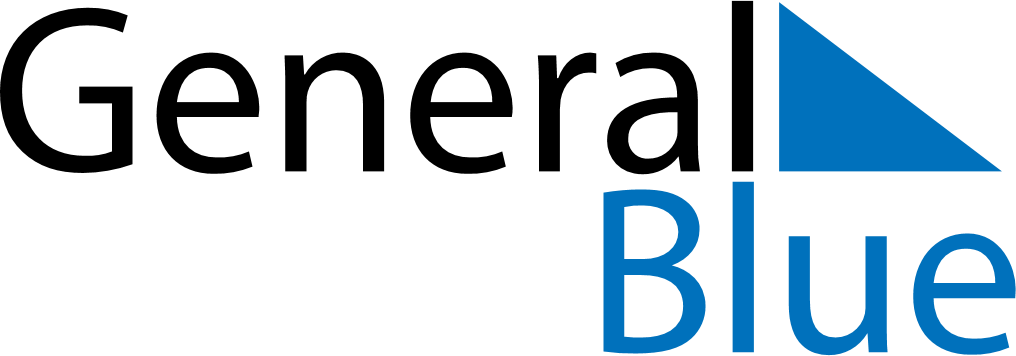 April 2026April 2026April 2026ZambiaZambiaMONTUEWEDTHUFRISATSUN12345Good Friday6789101112Easter Monday131415161718192021222324252627282930